JUDICATURA:	UNIDAD JUDICIAL PENAL CON SEDE EN EL CANTÓN TULCÁN, PROVINCIA DE CARCHIEn su despacho Doctor, Edison García Narváez, Juez “Pido suspensión condicional de la pena” NÚMERO DE PROCESO: 04281-2016-00125Yo: PEISON PEÑA PAREDES, Ciudadano de Nacionalidad Colombiana: portador de la Cédula de Ciudadanía N° 1.062.283.507, refiriéndome a la acusación particular por parte del  Doctor Mario Martínez Fuertes, Fiscal del Carchi y por pronunciamiento de Sentencia de esta judicatura de fecha,  jueves veinticuatro de Marzo del dos mil dieciséis, a las once horas, dentro del Proceso Penal N° 2016-00125, en contra de PEISON PEÑA PAREDES, digo y solicito lo siguiente:  ANTECEDENTES: Señor Juez, he sido sentenciado dentro del trámite de Procedimiento Abreviado, por el delito de tráfico ilícito de 1.037 gramos de sustancia de marihuana, en la que se me ha impuesto la PENA ACORDADA CON FISCALÍA, DE CUARENTA MESES DE PRISIÓN CORRECCIONAL, como autor del delito tipificado en el Art. 220, numeral 1), literal c) del COIP, y una multa de seis salarios básicos para el trabajador en general.PRIMERA: Por estar dentro del término de tiempo que la ley permite. Hago  mi pedido con las siguientes consideraciones que a continuación expongo ante esta judicatura.  SEGUNDA: PIDO SUSPENSIÓN CONDICIONAL DE LA PENA.- Por el hecho que la pena privativa de libertad por esta judicatura en sentencia del día jueves 24 de marzo del 2016, a las once horas, no ha excedido de los  cinco años al procesado.  Por lo que solicito en el amparo del numeral 1.) Del Art.  630 de Código Orgánico Integral Penal,  según la Registro Oficial Nº 180 -- Lunes 10 de febrero de 2014. Me permito transcribir el Artículo 630.-  que manifiesta así:Artículo 630.- Suspensión condicional de la pena.- La ejecución de la pena privativa de libertad impuesta en sentencia de primera instancia, se podrá suspender a petición de parte en la misma audiencia de juicio o dentro de las veinticuatro horas posteriores, siempre que concurran los siguientes requisitos:1. Que la pena privativa de libertad prevista para la conducta no exceda de cinco años.2. Que la persona sentenciada no tenga vigente otra sentencia o proceso en curso ni haya sido beneficiada por una salida alternativa en otra causa.3. Que los antecedentes personales, sociales y familiares del sentenciado, así como la modalidad y gravedad de la conducta sean indicativos de que no existe necesidad de la ejecución de la pena.4. No procederá en los casos de delitos contra la integridad sexual y reproductiva, violencia contra la mujer o miembros del núcleo familiar. La o el juzgador señalará día y hora para una audiencia con intervención de la o el fiscal, el sentenciado, la o el defensor público o privado y la víctima de ser el caso, en la cual se establecerán las condiciones y forma de cumplimiento durante el período que dure la suspensión condicional de la pena.TERCERA: Sobre.-  Las condiciones que requiere el Art. 631 del Código Orgánico Integral Penal, las justificare en el mismo momento de la audiencia que esta judicatura pueda señalar para este pedido. CUARTA: Pedido que me amparo de igual forma en el DERECHO CONSTITUCIONAL. Art. 9.- Las personas extranjeras que se encuentren en el territorio ecuatoriano tendrán los mismos derechos y deberes que las ecuatorianas, de acuerdo con la Constitución.Art. 76.- En todo proceso en el que se determinen derechos y obligaciones de cualquier orden, se asegurará el derecho al debido proceso que incluirá las siguientes garantías básicas:Numeral.- 1. Corresponde a toda autoridad administrativa o judicial, garantizar el cumplimiento de las normas y los derechos de las partes.Numeral.- 7. El derecho de las personas a la defensa incluirá las siguientes garantías:a) Nadie podrá ser privado del derecho a la defensa en ninguna etapa o grado del procedimiento.b) Contar con el tiempo y con los medios adecuados para la preparación de su defensa.h) Presentar de forma verbal o escrita las razones o argumentos de los que se crea asistida y replicar los argumentos de las otras partes; presentar pruebas y contradecir las que se presenten en su contra.m) Recurrir el fallo o resolución en todos los procedimientos en los que se decida sobre sus derechos.QUINTA: Por otro lado hago notar.- a efecto  se tenga en cuenta a favor del sentenciado PEISON PEÑA PAREDES.- la salvedad de este derecho de solicitar la suspensión condicional de la pena, dentro del tiempo o la fecha de la presentación de este escrito; Ya que el día jueves 24 de marzo del 2016, que se dictó sentencia: Desde el siguiente día 25 al 27 de corriente mes y año fueron días feriados y esta judicatura no presto servicios regular a público, y a fin no dejar en la indefensión al procesado. Con esto pretendo justificar que mi pedido estaría reuniendo el requisito contemplado en el primer parágrafo del Art.- 630 del Código Orgánico Integral Penal, en vigencia.  Pedido concordantes con el Art. 23.- PRINCIPIO DE TUTELA JUDICIAL EFECTIVA DE LOS DERECHOS.- Art. 29.- INTERPRETACION DE NORMAS PROCESALES y demás del caso del Código Orgánico de la Función Judicial.Dígnese atender mi petición como lo he solicitado por ser justo y legal.- SEÑALO NUEVO CASILLERO JUDICIAL Nro.99 de este Cantón y correos: consultas@cazamley.com y santiago.zambrano17@foroabogados.ec de mi abogado  particular, Santiago Iván Zambrano Ávila. Matrícula 17-2012-662 de la Dirección Regional del Consejo de la Judicatura de Pichincha, a quien lo autorizo expresamente por medio de este escrito para que a futuro presente cuantos pedidos con solo su firma y haga la defensa técnica según trascienda este caso y en lo que le faculte el Art. 44.- del Código de Procedimiento Civil. A ruego del solicitante. Firma este pedido el abogado particular en unión de acto con el peticionario.F.- Procesado                                                                        F. Ab. Patrocinado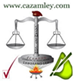 Pisón Peña Paredes                                                     Santiago Iván Zambrano ÁvilaC.C. 1.062.283.507                                                       Matrícula. 17-2012-662                                             Casillero Judicial 99                                        C.C. 1704924792                                                      consultas@cazamley.com                                                                                           santiago.zambrano17@foroabogados.ecCONTINÚO CON EL CASILLERO JUDICIAL Nro.99 de este Cantón y correos: consultas@cazamley.com y santiago.zambrano17@foroabogados.ec de mi abogado  particular, Santiago Iván Zambrano Ávila. Matrícula 17-2012-662.A ruego del solicitante. Firma este pedido el abogado particular en unión de acto con el peticionario.F.- Procesado                                                                        F. Ab. PatrocinadoPisón Peña Paredes                                                     Santiago Iván Zambrano ÁvilaC.C. 1.062.283.507                                                       Matrícula. 17-2012-662                                             Casillero Judicial 66                                        C.C. 1704924792                                                      consultas@cazamley.com                                                                                           santiago.zambrano17@foroabogados.ecSEÑALO NUEVO CASILLERO JUDICIAL Nro.99 de este Cantón y correos: consultas@cazamley.com y santiago.zambrano17@foroabogados.ec de mi abogado  particular, Santiago Iván Zambrano Ávila. Matrícula 17-2012-662 de la Dirección Regional del Consejo de la Judicatura de Pichincha, a quien lo autorizo expresamente por medio de este escrito para que a futuro presente cuantos pedidos con solo su firma y haga la defensa técnica según trascienda este caso y en lo que le faculte el Art. 44.- del Código de Procedimiento Civil. A ruego del solicitante. Firma este pedido el abogado particular en unión de acto con el peticionario.F.- Procesado                                                                        F. Ab. PatrocinadoPisón Peña Paredes                                                     Santiago Iván Zambrano ÁvilaC.C. 1.062.283.507                                                       Matrícula. 17-2012-662                                             Casillero Judicial 99                                        C.C. 1704924792                                                      consultas@cazamley.com                                                                                           santiago.zambrano17@foroabogados.ecFISCALIA GENERAL DEL ESTADO, CON SEDE EN EL CANTÓN TULCÁN, PROVINCIA DE CARCHIActualizo casillero judicial Instrucción Fiscal número: ………………………Yo: Ciudadano de Nacionalidad Colombiana: PEISON PEÑA PAREDES, portador de la Cédula de Ciudadanía N° 1.062.283.507, Refiriéndome a la instrucción fiscal numero: ………………………del conocimiento del Doctor Mario Martínez, Agente Fiscal, en contra de PEISON PEÑA PAREDES, solicito lo siguiente:  PRIMERA: Agradezco la defensa de mi anterior abogado, o sea ya no prescindo  más de sus servicios profesionales para este caso.  SEGUNDA: Se me acepte  a mi nuevo abogado particular, SANTIAGO IVÁN ZAMBRANO ÁVILA, Matrícula 17-2012-662, para la continuidad en mi defensa técnica dentro de este caso. a.-) Solicito me pueda proveer una copia simple de todo el expediente de esta instrucción fiscal en el amparo del artículo 576 del código orgánico integral penal.SEÑALO NUEVO CASILLERO JUDICIAL Nro.99 de este Cantón y correos: consultas@cazamley.com y santiago.zambrano17@foroabogados.ec de mi abogado  particular, Santiago Iván Zambrano Ávila. Matrícula 17-2012-662 de la Dirección Regional del Consejo de la Judicatura de Pichincha, a quien lo autorizo expresamente por medio de este escrito para que a futuro presente cuantos pedidos con solo su firma y haga la defensa técnica según trascienda este caso y en lo que le faculte el Art. 44.- del Código de Procedimiento Civil. A ruego del solicitante. Firma este pedido el abogado particular en unión de acto con el peticionario.F.- Procesado                                                                        F. Ab. PatrocinadoPisón Peña Paredes                                                     Santiago Iván Zambrano ÁvilaC.C. 1.062.283.507                                                       Matrícula. 17-2012-662                                             Casillero Judicial 66                                        C.C. 1704924792                                                      consultas@cazamley.com                                                                                           santiago.zambrano17@foroabogados.ecTALLER DE REPARACIONES DE ARTEFACTOS ELÉCTRICOS Oferta de trabajo por tiempo indefinidoA quien corresponda.- ANTECEDENTES: El TALLER DE REPARACIONES DE ARTEFACTOS ELÉCTRICOS  ubicado en las calles…………… requiere de una persona para que se dedique a realizar reparaciones y pintado de artefactos eléctricos como refrigeradora, lavadora, y demás artefactos de carácter domésticos. PRIMERA: Los requerimientos señalados los he encomendado al SEÑOR   PEISON PEÑA PAREDES, portador de la Cédula de Ciudadanía N° 1.062.283.507, ya que el mencionado señor ha demostrado con anterioridad tener experiencia para desempeñar dicha función.  SEGUNDA.- Con estos antecedentes, el empleador contrata los servicios lícitos y personales del señor PEISON PEÑA PAREDES, Para que desempeñe labores en funciones de técnico en reparación de artefactos domésticos de los clientes del taller. Así como las demás funciones que se le asigne en razón de su ocupación; se aclara que las labores detalladas abarcan además actividades conexas o complementarias a las mismas, sin que su modificación signifique cambio de ocupación y consecuentemente pudiera  alegarse como causa de Visto Bueno o Despido Intempestivo, por lo que dentro su actividad ordinaria, podrán efectuarse dichas modificaciones, condición que la/el empleador requiera para el cumplimiento del servicio integral de sus clientes y que el trabajador las acepta por ser acordado de forma voluntaria por las partes. TERCERA.- Duración.- de la oferta de trabajo, se considera que es de forma indefinida a favor del señor PEISON PEÑA PAREDES. CUARTA.-  Esta OFERTA DE TRABAJO POR TIEMPO INDEFINIDO. La valida el propietario del TALLER DE REPARACIONES DE ARTEFACTOS ELÉCTRICOS con reconocimiento de firma ante Notario Público elegido de este Cantón de forma unilateral por la condición Jurídica Legal, actual del señor PEISON PEÑA PAREDES, esta oferta de trabajo servirá cono habilitante para celebrar oportunamente el contrato definitivo ante el Ministerio Laboral de esta Ciudad. QUINTA.- Sobre la remuneración: la remuneración mensual al trabajador este recibirá USD $ 400,00 CUATROCIENTOS DÓLARES DE ESTADOS UNIDOS DE NORTE AMÉRICA, pagaderos por el empleador dentro de los primeros diez días de cada mes, como lo han convenido las partes por no afectar sus intereses entre sí.SEXTA.- La jornada de trabajo comprende entre la 09h00: AM a 06h00: PM. De lunes a viernes. Con descuento de una hora  diaria al trabajador de descanso o para para almorzar. SÉPTIMA: Para constancia de esta OFERTA DE TRABAJO firma el propietario del TALLER DE REPARACIONES DE ARTEFACTOS ELÉCTRICOS, mismo que reconoce este instrumento público ante la presencia del Señor Notario elegido de este cantón   Firma; el propietario y ofertante de trabajo laboralCarlos Mauricio  Martínez TorresC.C.…………..Teléfono………Juana familia juanamosquerabonilla@gmail.comJuana iris Mosquera Bonillajuanamosquerabonilla@gmail.comFISCALÍA GENERAL DEL ESTADO, FISCALÍA NRO. 1 DE LA UNIDAD ESPECIALIZADA EN PERSONAS Y GARANTÍASActualización de casillero judicial Investigación previa No. 170101816012611Yo; CAMPOVERDE GONZALEZ ANGEL ANTONIO  titular de la cedula de identidad Nro 1717497679Refiriéndome a la Investigación previa No. 170101816012611 del conocimiento de esta judicatura, digo y solicito lo siguiente:  PRIMERA: Agradezco la defensa de mi anterior abogado, o sea ya no prescindo  más de sus servicios profesionales para este caso.  SEGUNDA: Se me acepte  a mi nuevo abogado, SANTIAGO IVÁN ZAMBRANO ÁVILA, Matrícula 17-2012-662, para la continuidad en mi defensa de este  proceso. Pueda presentarse en audiencias orales públicas ante esta judicatura y Jueces,  y Tribunal, según trascienda este caso.a.-) Solicito me pueda proveer una copia simple de todo el expediente de este caso en el amparo del artículo 576 del código orgánico integral penal.SEÑALO CASILLERO JUDICIAL 4489 EN QUITO y correos: santiago.zambrano17@foroabogados.ec  y  consultas@cazamley.com  de mí abogado particular  Santiago Iván Zambrano Ávila. Matrícula 17-2012-662 de la Dirección Regional del Consejo de la Judicatura de Pichincha, a quien lo autorizo expresamente por medio de este pedido para que con solo su firma presente cuantos escritos y peticiones sean del caso y haga  la defensa técnica y según le  faculte el Art. 44.- del Código de Procedimiento Civil del Ecuador, y en el alcance Art. 36 del COGP.A ruego del solicitante. Firmo este pedido en unión de acto con el/la/los/ peticionario y como abogado en ejercicio de funciones debidamente autorizado. F.- Solicitante                                                                          F. Ab. PatrocinadoCampoverde González Ángel Antonio                          Santiago Iván Zambrano ÁvilaC.C.    1717497679                                                       Matrícula. 17-2012-662                                                Casillero Judicial 4489                                        C.C. 1704924792                                                    consultas@cazamley.com                                                                                santiago.zambrano17@foroabogados.ecCONTINÚO CON EL CASILLERO JUDICIAL 4489 EN QUITO y correos: santiago.zambrano17@foroabogados.ec  y  consultas@cazamley.com  de mí abogado particular  Santiago Iván Zambrano Ávila. Matrícula 17-2012-662 de la Dirección Regional del Consejo de la Judicatura de Pichincha, a quien lo autorizo expresamente por medio de este pedido para que con solo su firma presente cuantos escritos y peticiones sean del caso y haga  la defensa técnica y según le  faculte el Art. 44.- del Código de Procedimiento Civil del Ecuador, y en el alcance Art. 36 del COGP.A ruego del solicitante. Firmo este pedido en unión de acto con el/la/los/ peticionario y como abogado en ejercicio de funciones debidamente autorizado. F.- Solicitante                                                                          F. Ab. PatrocinadoCampoverde González Ángel Antonio                          Santiago Iván Zambrano ÁvilaC.C.    1717497679                                                       Matrícula. 17-2012-662                                                Casillero Judicial 4489                                         C.C. 1704924792                                                      consultas@cazamley.com                                                                                   santiago.zambrano17@foroabogados.ecCONVENIO EXTRAJUDICIAL Distrito Metropolitano de Quito, a  los 20  días del mes de febrero de 2016COMPARECIENTES: Por medio de este documento privado la/los señores ISAÍAS BAUTISTA HENRÍQUEZ ROBLES, requiere los servicios legales del CONSORCIO ASOCIADOS ZAMBRANO LEY, para que se le asesore y haga la defensa legal dentro del caso que investiga fiscalía general del estado en contra del señor  JUAN BAUTISTA HENRIQUE FIGUEROA, pasaporte 067858321, en todas las instancias que   trascienda el caso HONORARIOS DEL ABOGADO.- para atender el caso indicado es de 1.600 mil seiscientos dólares Las/los contratantes abonan al  Abogado, Santiago Iván Zambrano Ávila, el valor inicial de 700,00 setecientos dólares y la diferencia el señor ISAÍAS BAUTISTA HENRÍQUEZ ROBLES, se compromete a cancelar  una vez el detenido pueda obtener su libertad. Las partes se ratifican en lo indicado en este escrito y firman en unión de acto este acuerdo. F. Ab. Patrocinador                                                       F.-  Contratante   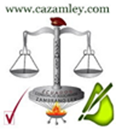 Santiago Iván Zambrano Ávila                            Isaías bautista Henríquez RoblesMatrícula. 17-2012-662                                        pasaporte 097668060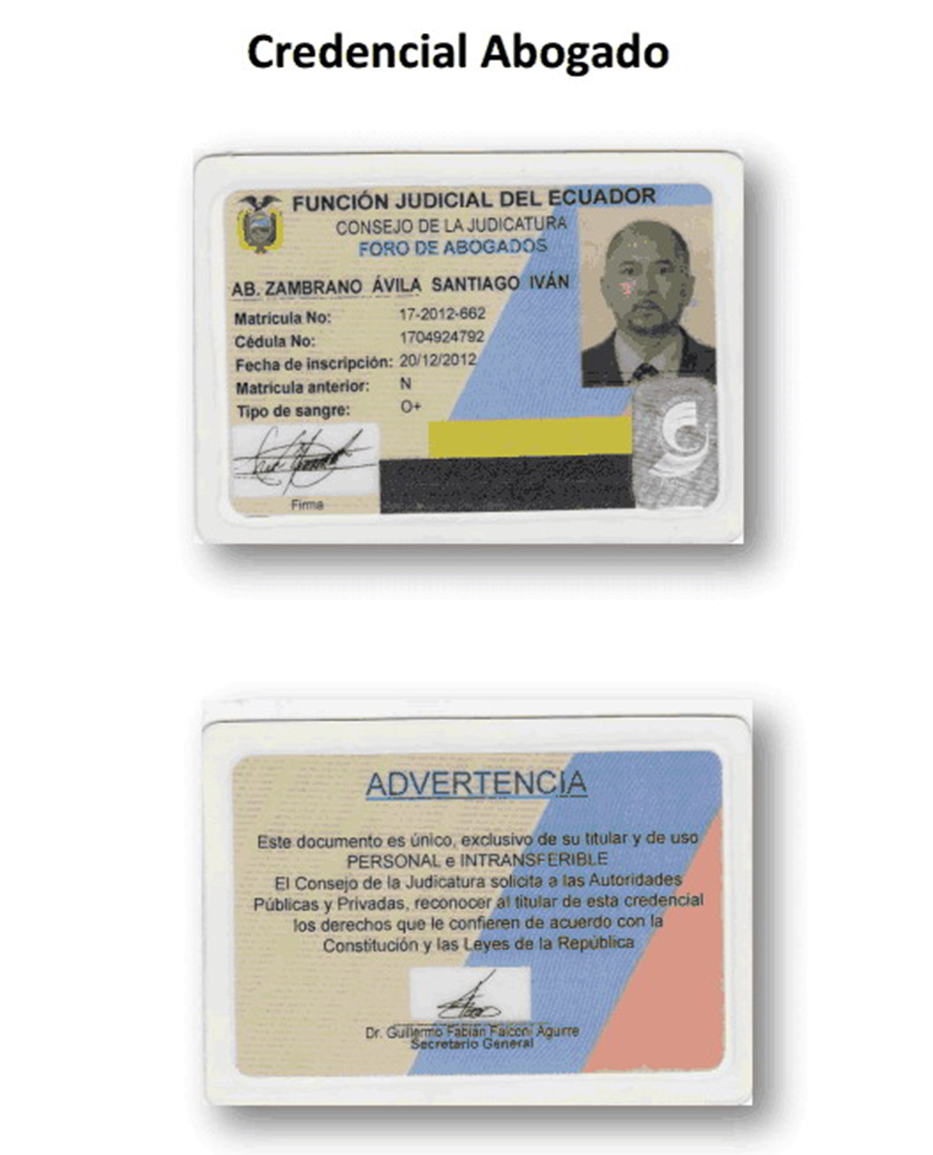 NÚMERO DE PROCESO:	04281-2016-00125JUDICATURA:	UNIDAD JUDICIAL PENAL CON SEDE EN EL CANTÓN TULCÁN, PROVINCIA DE CARCHINo. DE INGRESO:	1ACCION(es)/DELITO(s):	220 TRÁFICO ILÍCITO DE SUSTANCIAS CATALOGADAS SUJETAS A FISCALIZACIÓN - NUM. 1, LITERAL B)JUEZ:	DR. LUIS GUSTAVO ENRIQUEZ ENRIQUEZACTOR(es)/OFENDIDO(s):	FISCALIA DEL CARCHIDEMANDADO(s)/PROCESADO(s):PEÑA PAREDES PEISONNúmero de Proceso:	17294-2016-01228G	No. De Ingreso:	1Judicatura:	UNIDAD JUDICIAL PENAL CON SEDE EN EL DISTRITO METROPOLITANO DE QUITO, PROVINCIA	Acción/Delito:	DEPRECATORIOActor(es)/Ofendido(s):	FISCALIA GENERAL DEL ESTADODemandado(s)/Procesado(s):	PEISON PEÑA PAREDESImprimir24/03/2016 11:41	RAZONUNIDAD JUDICIAL PENAL CON SEDE EN EL CANTÓN TULCÁN. Causa Penal N° 04281-2016-00125 RAZON: Siento como tal que en la ciudad de Tulcán, el día de hoy jueves veinticuatro de Marzo del dos mil dieciséis, a las once horas, se llevó a cabo la audiencia Pública, dentro del Proceso Penal N° 2016-00125, contando con los sujetos procesales: doctor Mario Martínez Fuertes, Fiscal del Carchi, abogado Leonardo Ruales Reinoso, Defensor Penal Público del Carchi y el procesado Peison Peña Paredes, abogado Raúl Narváez Martínez, Secretario; y, Doctor Edison García Narváez, Juez, en la cual el señor Juez dispone el trámite de Procedimiento Abreviado. Dando cumplimiento a lo dispuesto en el dispone Art. 6, numeral 7 del reglamento para la grabación, archivo, custodia y conservación de las audiencias en materia penal, la audiencia queda grabada, y consta el acta resumen del proceso. Tiempo de duración de la grabación nueve minutos. Certifico. Abg. Raúl Narváez Martínez. SECRETARIO.24/03/2016 11:39	Acta ResumenEL SEÑOR JUEZ MANIFIESTA: POR LOS PRINCIPIOS DE CELERIDAD, MÍNIMA INTERVENCIÓN PENAL Y OPORTUNIDAD, UNA VEZ QUE HA ESCUCHADO A LAS PARTES PROCESALES, SIENDO EL FISCAL EL TITULAR DE LA ACCIÓN PENAL PÚBLICA, POR SER LEGAL Y PROCEDENTE, REUNIR LOS REQUISITOS DEL ART. 635, HABERSE DADO EL TRÁMITE DEL ART. 636 DEL CÓDIGO ORGÁNICO INTEGRAL PENAL, EL PROCESADO A VIVA VOZ EN ESTA AUDIENCIA, EN FORMA LIBRE Y VOLUNTARIA, CON LA PRESENCIA DE SU DEFENSOR, ACEPTA EL COMETIMIENTO DEL DELITO ACUSADO Y SOMETERSE A LA PENA ACORDADA CON FISCALÍA, RESUELVE: ACEPTAR A TRÁMITE DE PROCEDIMIENTO ABREVIADO, DECLARA LA CULPABILIDAD DEL PROCESADO PEISON PEÑA PAREDES, LE IMPONE LA PENA ACORDADA CON FISCALÍA, DE CUARENTA MESES DE PRISIÓN CORRECCIONAL, POR SER AUTOR DEL DELITO DEL ART. 220, NUMERAL 1), LITERAL C) DEL COIP, LA MULTA DE SEIS SALARIOS BÁSICOS PARA EL TRABAJADOR EN GENERAL. SENTENCIA ORAL CON LA CUAL SE DAN POR NOTIFICADAS EN FORMA LEGAL, SIN PERJUICIO DE HACERLO EN LOS CASILLEROS JUDICIALES QUE TIENEN SEÑALADOS. CERTIFICO. El contenido de la audiencia reposa en el archivo de la Judicatura. La presente acta queda debidamente suscrita conforme lo dispone la Ley, por la/el Secretaria/o del/de la UNIDAD JUDICIAL PENAL CON SEDE EN EL CANTÓN TULCÁN, PROVINCIA DE CARCHI,el mismo que certifica su contenido. Las partes quedan notificadas con las decisiones adoptadas en la presente audiencia sin perjuicio de lo dispuesto en la Ley respecto de su notificación escrita en las casillas judiciales que las partes procesales han señalado para tal efecto.18/03/2016 09:43	RAZONRazón: Siento como tal que en ésta fecha se remite el Oficio N° UJPT-2016-00252 ante el señor Director del centro de Privación de la Libertad de Personas Adultos en Conflicto con la Ley, de la ciudad de Tulcán, tal como se encurta ordenado en el presente caso. Tulcán, 18 de Marzo el 2016. Abg. Raúl Narvaez, Secretario.18/03/2016 09:41	OFICIOUNIDAD JUDICIAL PENAL DEL CANTÓN TULCÁN Rafael Arellano 9-015 y Panamá, Tulcán Telf.: (06) 2999300 EXT.601119 Oficio - CJ - DP04 – UJPT – 2016- 0252 Tulcán, 18 de Marzo del 2016. Señor: DIRECTOR DEL CENTRO DE PRIVACIÓN DE LA LIBERTAD DE PERSONAL ADULTAS EN CONFLICTO CON LA LEY DE TULCÁN. En su Despacho.- Dentro de la causa N° 04281-2016-00125, seguida en contra de Peison Peña Paredes, por el presunto delito de tráfico de sustancias estupefacientes, ésta Unidad Judicial Penal dispuso oficiarle, para solicitarle que con las debidas seguridades del caso presente al procesado ante mencionado, en la Sala de Audiencias de la Unidad Judicial Penal del cantón Tulcán, a fin de realizar la audiencia pública, oral y contradictoria evaluatoria y preparatoria del juicio, a cumplirse el día jueves 24 de Marzo del 2016 a las 11H00am. Particular que pongo en su conocimiento a fin de que se autorice su comparecencia. Atentamente, Dr. Edison Bayardo García Narváez, JUEZ17/03/2016 16:02	CONVOCATORIA AUDIENCIA EVALUATORIA Y PREPARATORIAConforme lo dispone el Art. 600 del Código Orgánico Integral Penal, se señala el día jueves veinticuatro de Marzo del dos mil dieciseis, a las once horas la diligencia de audiencia pública, oral y contradictoria, evaluatoria y preparatoria de juicio, debiendo enviar el oficio correspondiente para la comparecencia del procesado Peison Peña Paredes. Notifíquese16/03/2016 00:00	ESCRITOSOLICITUD DE AUDIENCIA EVALUATORIA Y PREPARATORIA DE JUICIO08/03/2016 16:17	RAZONRazón Siento como tal que en ésta fecha se remitió los Oficios N° UJPT-2016-0144 y 0145, ante el señor Jefe de Antinarcóticos del Carchi y Jefe Zonal de la Secretaria Técnica de Drogas en el Carchi, tal como se encuentra ordenado en el presente caso. Certifico.- Tulcán, 08 de Marzo del 2016. Dr. Washington Cahueñas Cotacachi, SECRETARIO08/03/2016 16:15	OFICIOOficio - CJ - DP04 – UJPT – 2016-0145 Tulcán, 08 de Marzo del 2016 Señor: JEFE ZONAL DE LA SECRETARIA TÉCNICA DE DROGAS EN EL CARCHI. En su Despacho.- En el Proceso Penal N° 04281-2016-00125, seguido en contra de PEISON PEÑA PAREDES, por el delito de tráfico ilícito de 1037 gramos de posible marihuana; ésta Unidad Penal dispuso oficiarle a usted, a fin de darle a conocer que se ha señalado para el día viernes 11 de Marzo del 2016, a las 14h30, la diligencia de destrucción de la sustancia detallada en el parte de aprehensión N° 047-UASZC-2016. Particular que pongo en su conocimiento para los fines legales pertinentes. Atentamente. Dr. Edison Bayardo García N. JUEZ DE LA UNIDAD JUDICIAL PENAL DEL CANTÓN TULCÁN08/03/2016 16:14	OFICIOOficio - CJ - DP04 – UJPT – 2016- 0144 Tulcán, 08 de Febrero del 2016 Señor: JEFE PROVINCIAL ANTINARCÓTICOS DEL CARCHI En su Despacho.- En el Proceso Penal N° 04281-2016-00125, seguido en contra de PEISON PEÑA PAREDES, por el delito de tráfico ilícito de 1037 gramos de posible marihuana; ésta Unidad Penal dispuso oficiarle a usted a fin de que se digne dar cumplimiento a lo ordenado en el Art. 474, numeral 6 del COIP. Sustancia que se encuentra detallada en el parte de aprehensión N° 047-UASZC-2016. Particular que pongo en su conocimiento para los fines legales pertinentes. Atentamente. Dr. Edison Bayardo García N. JUEZ DE LA UNIDAD JUDICIAL PENAL DEL CANTÓN TULCÁN08/03/2016 15:55	PROVIDENCIA GENERALVISTOS. Avoco conocimiento de la presente causa en virtud de la razón que antecede y en mi calidad de Juez de la Unidad Judicial Penal con sede en el cantón Tulcán. Agréguese la documentación presentada, en lo principal atendiendo la petición realizada por el doctor Alain Rhea Salguero, Fiscal FODOTI 1, conforme a lo dispuesto en el numeral 4 del Art 474 del Código Orgánico Integral Penal, se señala para el día viernes 11 de Marzo del 2016 a las catorce horas treinta minutos, la diligencia de destrucción de la sustancia aprehendida dentro de la presente causa y que se encuentra detallada en el parte policial N° 047-UASZC-2016. Ofíciese al señor Jefe de la Policía de Antinarcóticos del Carchi y señor Jefe Zonal de la Secretaria Técnica de Drogas en el Carchi, para el trámite de Ley. Notifíquese.-08/03/2016 15:50	RAZONRAZÓN: Siento como tal que la presente causa pongo en conocimiento del señor doctor Edison Bayardo Garcia Narváez, Juez de la Unidad Judicial Penal con sede en el Cantón Tulcán.-Certifico. Tulcán, 08 de Marzo del 2016. Dr. Washington Cahueñas SECRETARIO04/03/2016 00:00	ESCRITOPROVEER ESCRITO16/02/2016 09:22	RAZONRAZÓN: Siento como tal que en esta fecha se remitieron los Oficios: OFICIO-CJ-DP04-UJPT-2016-0190 al 0193, ante el señor Superintendente de Bancos, Secretaría de la Oficina de Sorteos de Quito, Registrador de la Propiedad del Cantón Tulcán; y, Jefe Provincial Antinarcóticos del Carchi, respectivamente, tal como se encuentra ordenado en el presente caso.- Certifico. Tulcán, 16 de Febrero del 2016 Ab. Raúl Narváez M. SECRETARIO16/02/2016 09:18	RAZONRAZÓN: Siento como tal que en esta fecha se giró boleta electrónica de encarcelamiento del procesado: Peison Peña Paredes, tal como se encuentra ordenado.- Certifico. Tulcán, 15 de Febrero del 2016 Ab. Raúl Narváez M. SECRETARIO16/02/2016 09:18	OFICIORAZÓN: Siento como tal que en esta fecha se remitieron los Oficios: OFICIO-CJ-DP04-UJPT-2016-0190 al 0193, ante el señor Superintendente de Bancos, Secretaría de la Oficina de Sorteos de Quito, Registrador de la Propiedad del Cantón Tulcán; y, Jefe Provincial Antinarcóticos del Carchi, respectivamente, tal como se encuentra ordenado en el presente caso.- Certifico. Tulcán, 16 de Febrero del 2016 Ab. Raúl Narváez M. SECRETARIO16/02/2016 09:07	OFICIOOFICIO-CJ-DP04-UJPT-2016-0193	Tulcán, 13 de Febrero del 2016 Señor: JEFE PROVINCIAL ANTINARCÓTICOS DEL CARCHI En su Despacho.- En el Proceso Penal N° 2016-00125, seguido en contra del ciudadano de nacionalidad colombiana: PEISON PEÑA PAREDES, portador de la Cédula de Ciudadanía N° 1.062.283.507, por el delito de tráfico ilícito de 1037 gramos de posible marihuana, esta Unidad dispuso oficiarle a usted a fin de que se digne dar cumplimiento a lo ordenado en el Art. 474, numeral 6 del COIP; y de existir bienes muebles e inmuebles serán remitidos a la entidad encargada de la Administración y Gestión Inmobiliar a la ciudad de Quito. Particular que pongo en su conocimiento para los fines legales pertinentes. De usted, atentamente, Dr. Germán Moisés Castillo JUEZ ENCARGADO16/02/2016 09:06	OFICIOOFICIO-CJ-DP04-UJPT-2016-0192	Tulcán, 16 de Febrero del 2016 Señor: REGISTRADOR DE LA PROPIEDAD DEL CANTÓN TULCÁN En su Despacho.- En el Proceso Penal N° 2016-00125, seguido en contra del ciudadano de nacionalidad colombiana: PEISON PEÑA PAREDES, portador de la Cédula de Ciudadanía N° 1.062.283.507, por el delito de tráfico ilícito de 1037 gramos de posible marihuana, esta Unidad dispuso oficiarle a usted, a fin de que se digne dar cumplimiento a lo ordenado en el Art. 549, numeral 4 del COIP.- Particular que pongo en su conocimiento para los fines legales pertinentes. De usted, atentamente, Dr. Germán Moisés Castillo JUEZ ENCARGADO16/02/2016 09:05	OFICIOEN NOMBRE DEL PUEBLO SOBERANO DEL ECUADOR Y POR AUTORIDAD DE LA CONSTITUCIÓN Y LAS LEYES DE LA REPUBLICA, EL SEÑOR DOCTOR GERMAN MOISÉS CASTILLO, JUEZ ENCARGADO DE LA UNIDAD JUDICIAL PENAL CON SEDE EN EL CANTÓN TULCÁN. D E P R E C A: A la Unidad Judicial Penal de Quito, la práctica de la diligencia ordenada en el Proceso Penal N° 2016-00125, seguido en contra del ciudadano de nacionalidad colombiana: PEISON PEÑA PAREDES, portador de la Cédula de Ciudadanía N° 1.062.283.507, por el delito de tráfico ilícito de 1037 gramos de posible marihuana, esta Unidad dictó la resolución que en copia certificada adjunto. Dado y firmado en la Sala de la Unidad Judicial Penal de Tulcán, a los dieciséis días del mes de Febrero del año dos mil dieciséis, a las nueve horas.- Adjunto al presente, el despacho necesario para la práctica de la diligencia antes mencionada. Dr. Germán Moisés Castillo Ab. Raúl Narváez M. JUEZ SECRETARIO16/02/2016 09:05	OFICIOOFICIO-CJ-DP04-UJPT-2016-0191 Tulcán, 16 de Febrero del 2016 Señor: SECRETARIO DE LA OFICINA DE SORTEOS DE LA UNIDAD JUDICIAL PENAL DE QUITO Calle Roca y 6 de Diciembre-Edificio Córdova Quito.- En el Proceso Penal N° 2016-00125, seguido en contra del ciudadano de nacionalidad colombiana: PEISON PEÑA PAREDES, portador de la Cédula de Ciudadanía N° 1.062.283.507, por el delito de tráfico ilícito de 1037 gramos de posible marihuana, esta Unidad dispuso oficiarle a usted, a fin de que se digne proceder al Sorteo de Ley para la notificación al señor Procurador General del Estado. Particular que pongo en su conocimiento para los fines legales pertinentes. De usted, atentamente, Dr. Germán Enríquez Mafla JUEZ16/02/2016 09:04	OFICIOOFICIO-CJ-DP04-UJPT-2016-0190	Tulcán, 16 de Febrero del 2016 Señor SUPERINTENDENTE DE BANCOS Av. 12 de Octubre y Madrid Quito.- En el Proceso Penal N° 2016-00125, seguido en contra del ciudadano de nacionalidad colombiana: PEISON PEÑA PAREDES, portador de la Cédula de Ciudadanía N° 1.062.283.507, por el delito de tráfico ilícito de 1037 gramos de posible marihuana, esta Unidad dispuso oficiarle a usted, a fin de que se digne dar cumplimiento a lo ordenado en el Art. 551 del COIP.- De la manera más comedida le solicito se digne dar contestación del presente. Particular que pongo en su conocimiento para los fines legales pertinentes. De Usted, atentamente, Dr. Germán Moisés Castillo JUEZ ENCARGADO15/02/2016 10:51	RAZONUNIDAD JUDICIAL PENAL CON SEDE EN EL CANTÓN TULCÁN. Causa Penal N° 04281-2016-00125. RAZON: Siento como tal que en la ciudad de Tulcán, el día de hoy lunes quince de Febrero del dos mil dieciséis, a las nueve horas cincuenta y nueve minutos, se llevó a cabo la audiencia Pública, dentro del Proceso Penal N° 2016-00125, contando con los sujetos procesales: doctor Jairo Villarreal Lima, Fiscal del Carchi; abogado Leonardo Ruales Reinoso, Defensor Penal Público del Carchi y el procesado Peison Peña Paredes, abogado Raúl Narváez Martínez, Secretario; y, Doctor Germán Moisés Castillo, Juez, en la cual el señor Juez dispone el trámite de Procedimiento Ordinario. Dando cumplimiento a lo dispuesto en el dispone Art. 6, numeral 7 del reglamento para la grabación, archivo, custodia y conservación de las audiencias en materia penal, la audiencia queda grabada, y consta el acta resumen del proceso. Tiempo de duración de la grabación trece minutos. Certifico. Abg. Raúl Narváez Martínez. SECRETARIO.15/02/2016 10:43	Acta ResumenEL SEÑOR JUEZ RESUELVE: CALIFICA DETENCIÓN DE LEGAL Y CONSTITUCIONAL. ANALIZA LO DISPUESTO EN EL ART. 220, NUMERAL 1, LITERAL C) Y ART. 534 DEL COIP, LOS ELEMENTOS APORTADOS POR FISCALÍA, JUSTIFICADA LA INFRACCIÓN Y RESPONSABILIDAD, SIENDO UN DELITO DE ACCIÓN PÚBLICA, EXISTEN LOS INDICIOS SUFICIENTES QUE EL PROCESADO TIENE RESPONSABILIDAD DEL DELITO IMPUTADO, NO EXISTEN MEDIDAS ALTERNATIVAS QUE JUSTIFIQUEN SU PRESENCIA A JUICIO Y LA PENA ES MAYOR A UN AÑO, COMO JUEZ ENCARGADO DE LA UNIDAD JUDICIAL PENAL DE TULCÁN, DICTA EN CONTRA DEL CIUDADANO PEISON PEÑA PAREDES, CUYAS GENERALES DE LEY OBRAN EN EL PROCESO, AUTO DE PRISIÓN PREVENTIVA, DISPONIENDO ENVIAR LA BOLETA CONSTITUCIONAL DE ENCARCELACIÓN AL SEÑOR DIRECTOR DEL CENTRO DE PRIVACIÓN DE LIBERTAD DE PERSONAS ADULTAS EN CONFLICTO CON LA LEY DE TULCÁN. SE CITE AL SEÑOR PROCURADOR GENERAL DEL ESTADO POR DEPRECATORIO A LA UNIDAD JUDICIAL PENAL DE QUITO. SE ORDENA MEDIDAS REALES DE PROHIBICIÓN DE ENAJENAR BIENES Y RETENCIÓN DE CUENTAS MONETARIAS, DEBIENDO OFICIAR A LOS SEÑORES REGISTRADORES DE LA PROPIEDAD Y SUPERINTENDENTE DE BANCOS. SE DISPONE QUE EL SEÑOR JEFE DE ANTINARCÓTICOS PONGA A DISPOSICIÓN DE LA SECRETARÍA TÉCNICA DE DROGAS LA SUSTANCIA SUJETA A FISCALIZACIÓN, PARA LOS FINES DE LEY. INSTRUCCIÓN NO MAYOR A TREINTA DÍAS. RESOLUCIÓN ORAL CON LA CUAL SE DAN POR NOTIFICADAS LAS PARTES PROCESALES. DEVUÉLVASE EL EXPEDIENTE A FISCALÍA PARA LA CONTINUACIÓN DE LA ETAPA DE INSTRUCCIÓN FISCAL. CERTIFICO. El contenido de la audiencia reposa en el archivo de la Judicatura. La presente acta queda debidamente suscrita conforme lo dispone la Ley, por la/el Secretaria/o del/de la UNIDAD JUDICIAL PENAL CON SEDE EN EL CANTÓN TULCÁN, PROVINCIA DE CARCHI,el mismo que certifica su contenido. Las partes quedan notificadas con las decisiones adoptadas en la presente audiencia sin perjuicio de lo dispuesto en la Ley respecto de su notificación escrita en las casillas judiciales que las partes procesales han señalado para tal efecto.15/02/2016 09:37	CONVOCATORIA AUDIENCIA DE CALIFICACION DE FLAGRANCVISTOS: Avoco conocimiento de esta causa en mi calidad de Juez encargado de esta Unidad Judicial Penal con sede en el cantón Tulcán. En lo principal, se señala este día lunes quince de Febrero del dos mil dieciseis, a las nueve horas cuarenta y cinco minutos, la diligencia de audiencia pública, oral y contradictoria, de calificación de flagrancia del detenido Peison Peña Paredes, quien estará asistido por el señor abogado Leonardo Ruales Reinoso, Defensor Penal Público del Carchi. Notifíquese.15/02/2016 09:30	RAZONRAZON: Siento como tal, que la presente causa, pongo a disposición del señor doctor Germán Moisés Castillo, Juez de la Unidad Judicial Multicompetente del cantón Montúfar. Certifico. Tulcán, 15 dse Febrero del 201615/02/2016 09:13	ACTA DE SORTEORecibida el día de hoy, lunes 15 de febrero de 2016, a las 09:13 la petición de Audiencia de Formulación de Cargos, por el Delito FLAGRANTE de ACCION PENAL PUBLICA, presentado por: FISCALIA DEL CARCHI, En contra de: PEÑA PAREDES PEISON.- Por sorteo correspondió a JUEZ: DOCTOR VICTORIANO GERMAN ENRIQUEZ MAFLA QUE REEMPLAZA A DOCTOR EDISON BAYARDO GARCIA NARVÁEZ(PONENTE), SECRETARIO: RAUL ANIBAL NARVAEZ MARTINEZ, en (el/la) UNIDAD JUDICIAL PENAL CON SEDE EN EL CANTÓN TULCÁN, PROVINCIA DE CARCHI con el número 04281201600125(1) , con Número de Parte Policial GEACP10003202.SU CASO EL TRABAJO ES LO SIGUIENTE:RECURSOS DE APELACION Y  según el resultado del recurso se puede hacer el recurso de casaciónEl valor total de este trabajo es de 1.600 mil seiscientos dólares, para inicial es de 800 ochocientos dólares y la diferencia es a resultado o sea cuando salga favorecido o cuando termine